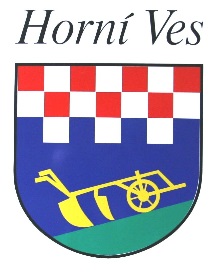   32. ZASEDÁNÍ ZASTUPITELSTVA OBCE Horní Ves       konané dne 13.3.2017 na OÚ Horní Ves. 1. Zahájení. 32. zasedání ZO Horní Ves zahájil starosta obce Petr Kapoun v 19:00 hod., starosta přivítal zastupitele obce a hosty, Mgr. Martu Stoklasovou a Jana Šimka a konstatoval, že zastupitelstvo obce je usnášení schopné, přítomno je 7 členů zastupitelstva.Program:1. Zahájení 	2. Stavební záležitosti	3. Majetkoprávní záležitosti      	4. Životní prostředí     	5. MŠ SEDMIKRÁSKA	6. Lesní hospodářství   	7. Obecní záležitostiDnešní zasedání bylo řádně svoláno, zastupitelé pozváni telefonicky a e-mailem a pozvánka byla umístěná na úřední desce OÚ.      Návrhová komise:                  	Mgr. Martina Vávrová, Ing. Milan MakovičkaOvěřovatelé zápisu:                	Vlastimil Lysý, Karel MachZápis z min. jednání ověřili:   	Tomáš Sacha, Aleš Parkan DiS.Usnesení č.01//32/2017.Zastupitelstvo obce schválilo program svého 32. zasedání, návrhovou komisi a ověřovatele zápisu.Usnesení bylo přijato 7 hlasy, proti 0, zdržel 0.2. Stavební záležitostiProjektant Jan Šimek seznámil ZO s probíhajícím vývojem přípravy projektu „Kanalizace a ČOV v obci Horní Ves“. ZO prezentoval: Projektová dokumentace je před dokončením, chybí zapracování pasportizace stávající kanalizace. Chybí vyjádření ČD, archeologie, E-ON, povodí. 1.4. je připravena prezentace ČOV pro ZO v obci Vojslavice.Projektant Jan Šimek seznámil ZO s přípravou prezentace na veřejné projednávání výše uvedeného projektu dne 15. 3. od 17:30 v sále KZO. Technolog ČOV bude přítomen p. Jan Němeček.Probíhající pasportizace kanalizační sítě v obci – zjištěno rozsáhlé znečištění stávající sítě v oblasti středu obce. V některých úsecích jsou zakryty dlažbou revizní šachty, které je nutné odkrýt a provést vyčištění kanalizace. Kanalizační potrubí je podle dosavadního zjištění v dobrém stavu. Kamerování kanalizace bude pokračovat od 15.3. zaměřování kanalizace bude probíhat od 17.3.3. Majetkoprávní záležitostia) Starosta obce seznámil ZO žádostí na koupi pozemku p.č. 857/37 o výměře  1040 m2 v k.ú. Horní Ves v lokalitě stavební parcely Pod Zastávkou. Žádost podal p. Pavel Sklenář, bytem Jihlávka 32, 588 51, dne 10.3.2017 za účelem výstavby rodinného domu.Záměr prodat pozemky p.č. 857/37 a 857/38Starosta obce navrhl ZO zveřejnit záměr prodat pozemky p.č. 857/37 o výměře  1040 m2 a p.č. 857/38 o výměře 1106 m2 v k.ú. Horní Ves, stavební parcely Pod Zastávkou. Usnesení č.02/32/2017.Zastupitelstvo obce schválilo k uveřejnění záměr prodat pozemek p.č. 857/37 a p.č. 857/38 v k.ú. Horní Ves na základě vyvěšeného Záměru prodat pozemek č.j. 3/P/2017 Horní Ves.	Usnesení bylo přijato 7 hlasy, proti 0, zdržel 0.Starosta obce vyzval ZO, aby navrhlo další prostory pro novou zástavbu v obci. Navržené prostory musí být v souladu s územním plánem Horní Ves. Současně seznámil ZO s připravenou žádostí o prodej pozemků v lokalitě Nad Šimanovi adresovaném pro jeho vlastníky.4. Životní prostředíStarosta obce seznámil ZO s rozborem pitné vody ze dne 16.1.2017:Dusičnany – 8,6 mg/l       (kojenecká kvalita max 15 mg/l)pH             - 6,8bakterie     - 0kvalita dodávané vody – kojeneckáStarosta obce seznámil ZO s rozborem pitné vody na radon ze dne 30.1.2017:Objemová aktivita radonu 222 – 79 Bq/l     (limit max. 300)Kvalita dodávané vody – bez závadOznámení stanoviště včelstev – Josef Hečska, Horní Ves 108, č.p. 630/7Smlouva na údržbu veřejné zeleně na rok 2017Usnesení č.03/32/2017.Zastupitelstvo obce schválilo smlouvu na údržbu veřejné zeleně uzavřenou s p. Alešem Parkanem, Horní Ves 151 na rok 2017. Usnesení bylo přijato 6 hlasy, proti 0, zdržel 0, 1 x opustil hlasovací místnost.5. MŠ SEDMIKRÁSKAa) Starosta obce seznámil zastupitelstvo s výsledkem konkurzního řízení na pozici ředitele/ky MŠ. Konkurzní komise doporučila na tuto pozici Mgr. Martu Stoklasovou. Starosta obce oznámil ZO, že toto doporučení akceptoval a 8.3.2017 jmenoval ředitelkou MŠ SEDMIKRÁSKA Mgr. Martu Stoklasovou s účinností od 13.3.2017. b) Starosta obce pozval Mgr. Martu Stoklasovou, aby prezentovala svou koncepci řízení MŠ. Ředitelka MŠ představila nové změny v řízení MŠ. Představila priority řízení MŠ. 6. Lesní hospodářstvíIng. Milan Makovička prezentoval ZO Plán hospodaření v OL na rok 2017.Zalesňování 5000 ks smrků, 1000 ks jedlí, 300 ks bukůVyžínání kultur 1,6 haProbírka cca 8 ha – harvestor 300 m3Těžba cca 500 m3Ing. Milan Makovička seznámil ZO s probíhající těžbou v Lísku pod tratí. Těžba probíhá v blízkosti železničního koridoru, čímž obec v blízké budoucnosti eliminuje případný pád stromu do tělesa tratě. V současné době je odvezeno 62 m3 kulatiny a těžba bude pokračovat do celkového předpokládaného objemu 500 m3.Jarní pěstební práce bude provádět p. Marek Tobíšek. Objednáno na novou výsadbu na jaře je 2500 smrků, 1000 jedlí a 300 buků.7. Obecní záležitostiStarosta obce seznámil zastupitelstvo s dopisem zaslaným ne příslušné orgány Kraje Vysočina a RNDr. Miloše Vystrčila, senátora Parlametu ČR a zastupitele kraje Vysočina, který se týká nesouhlasu s nově navrženým IDS. Dopis s nesouhlasnými stanovisky inicioval ing. Jaroslav Andrle, starosta města Horní Cerekev s účastí celkem 11 zástupci měst a obcí.Starosta obce Horní Ves označil návrh konceptu IDS jako degradující náš mikroregion, který povede k izolaci některých skupin obyvatel využívajících, nebo závislých na veřejné dopravě. Starosta obce seznámil ZO s žádostí o finanční příspěvek , kterou zaslala Centrum LADA se sídlem v Pacově. ZO posoudilo žádost o finanční příspěvek pro Centrum LADA, z.s.  starající se o handicapované lidi.   	Usnesení č. 04/32/2017.  	ZO schválilo finanční příspěvek  ve výši 1000,-Kč pro Centrum LADA, z.s.  . 	 Usnesení bylo přijato   7 hlasy, proti 0, zdržel 0.Starosta obce seznámil ZO s žádostí Miroslava Lisy, Horní Ves 116 o příspěvek 1000 Kč na sportovní akci  III. Ročník turnaje v minigolfu pro občany obce Horní Ves. Příspěvek bude sloužit na zaplacení pronájmu hřiště a nákup poháru pro vítěze turnaje.            Usnesení č. 05/32/2017 ZO schválilo finanční příspěvekve výši 1000 Kč na sportovní akci  III. Ročník turnaje v minigolfu pro občany obce Horní Ves.            Usnesení bylo přijato   7 hlasy, proti 0, zdržel 0.23. Ročník soutěže o titul Vesnice roku Starosta obce seznámil ZO s vyhlášení 23. ročníku soutěže o titul Vesnice roku. ZO projednalo vůli zúčastnit se soutěže vesnice roku. Termín podání přihlášky je do 28.4.2017.Usnesení č. 06/32/2017  	ZO schválilo účast v 23. ročníku soutěže o titul Vesnice roku. 	 Usnesení bylo přijato   6 hlasy, proti 1, zdržel 0.Žádost o příspěvek na pozici – uklízeč veřejných prostranstvíStarosta obce seznámil ZO s přípravou podání žádosti o příspěvek z Úřadu práce na pozici uklízeč veřejných prostranství. Navržený na tuto pozici obcí je p. Milan Samek, který tuto pozici vykonával v období 2015 - 2016.Usnesení č. 07/32/2017ZO schválilo podání žádosti o finanční příspěvek na pozici – uklízeč veřejných prostranství k Úřadu práce.Usnesení bylo 7 přijato   0 hlasy, proti 0, zdržel 0.Starosta obce navrhl ZO stanovení kaple sv. Václava jako obřadní místnosti pro konání svateb, apod.Usnesení č. 08/32/2017ZO schválilo kapli sv. Václava za obřadní místnost.Usnesení bylo přijato   7 hlasy, proti 0, zdržel 0.Předseda finančního výboru seznámil ZO se „Zprávou o činnosti finančního výboru za období leden – březen 2017“Usnesení č. 09/32/2017ZO schválilo „Zprávu o činnosti finančního výboru za období leden – březen 2017 “.Usnesení bylo přijato   7 hlasy, proti 0, zdržel 0.     Zapsal :                                        Ing. Petr Kapoun			                        starosta       V Horní Vsi  13.3.2017        Ověřovatelé zápisu:		Karel MachVlastimil Lysý